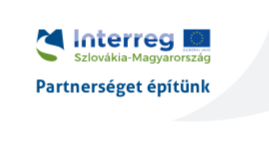 MEGHÍVÓVízi élményútvonal megvalósítása a Bodrog és eredetfolyói menténInformációs napAz Aggteleki Nemzeti Park Igazgatóság – együttmûködésben Oborin (Abara) községgel(Szlovákia) – európai uniós támogatásból valósítja meg „Vízi élményútvonal megvalósítása a Bodrog és eredetfolyói mentén” címû, SKHU/1601/1.1/038 regisztrációs számú pályázati programját. A projekt keretében vállalt célkitûzések elérése érdekében a tevékenységekről és azok jelentőségéről információs napot tartunk, melyre ezúton tisztelettel hívom és várom.A rendezvény	helyszíne: Tállya, Kerekdomb Fesztivál, Rákóczi útidõpontja: 2019. szeptember 13., 10.00 óraProram:9.30:	Regisztráció, 10.00:	A projekt bemutatása, jelentősége, tevékenységei – Kangúr Tibor pr-felelős10.45 óra: kérdések, válaszokÜdvözlettel,Tóth Csaba Zsolt Press-Con Team Kft.